LEO, COMPRENDO Y RESPONDO LAS PREGUNTASDefine con tus propias palabras, el significado de vocación.---------------------------------------------------------------------------------------------------------------------------------------------------------------------------------------------¿Qué significa para ti  tener vocación religiosa?---------------------------------------------------------------------------------------------------------------------------------------------------------------------------------------------¿Por qué fue tan importante la vocación de Jesús?--------------------------------------------------------------------------------------------------------------------------------------------------------------------------------------------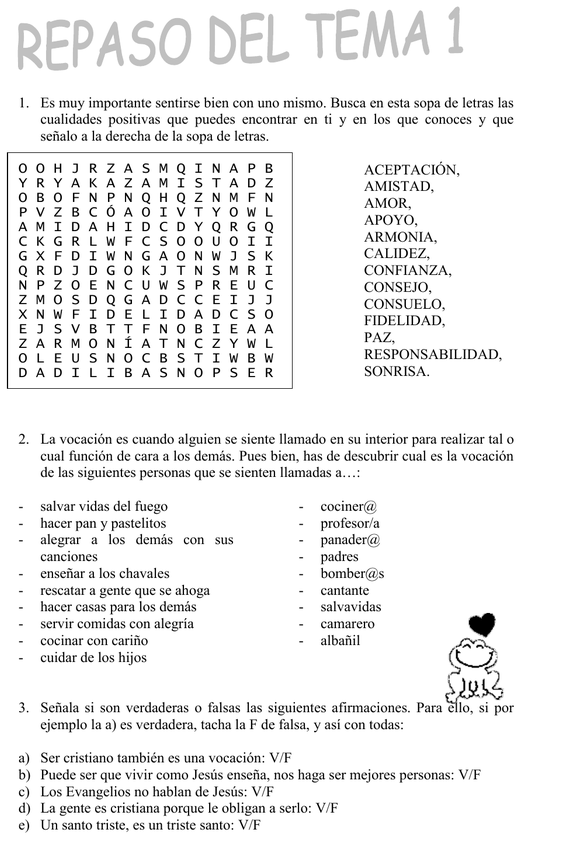 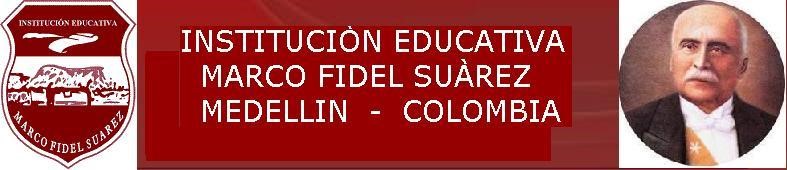 TALLER  # 1INSTITUCIÓN EDUCATIVA MARCO FIDEL SUAREZ. SECCIÓN CARLOS OBANDO VELASCOBANCO DE TALLERESAREA: RELIGION                       DOCENTE: Beatriz Elena Marín B.Grado en que se puede aplicar: 4°     Duración: 2 horas clase. Resolver individualmente.OBJETIVO: : Reconocer el sentido y la importancia de la vocación en la vida del ser humano”.Tema o Competencia : Comprender que la vocación es un llamado a la realización humana y cristiana que se vive en la iglesia.¿QUÉ ES LA VOCACION HUMANA?Desde el punto de vista religioso se trata de un llamado o una invitación de Dios a dedicarse a la vida consagrada. A nivel general, la vocación aparece relacionada con los anhelos y con aquello que resulta inspirador para cada sujeto.¿Qué es vocación social?Vocación de Servicio - Definición, Concepto y Qué es. Cuando alguien tiene el convencimiento y la pasión por ejercer una actividad profesional se dice que tiene vocación. Por otra parte, la idea de servicio en un sentido general se refiere a la acción de servir, es decir, mantener una actitud de empatía hacia los demás Vocación y sus características.Vocación es la disposición particular de cada individuo para elegir la profesión u oficio que desee estudiar y ejercer con sus aptitudes, características psicológicas y físicas, motivaciones y marcos de referencia socio – económicos y culturalesLos católicos tienen la posibilidad de elegir entre cuatro tipos de vocaciones:sacerdocio, vida religiosa, casamiento y la vida de soltero¿Qué es la vocación para niños?La vocación en los niños. La palabra vocación deriva del latín Â“vocarÂ” y quiere decir: Â“llamado a... Â”, este es un llamado que tiene que ver con lo interno de la persona, es personal, singular.¿Cuál fue la vocación y misión de Jesús?El objetivo principal de la misión de Jesucristo sobre la tierra. Para muchos creyentes, el mensaje central de la misión de Jesucristo sobre la Tierra fue su infinito amor, su misericordia y su bondad. Con sus enseñanzas, el Hijo de Dios nos mostró el camino a seguir y cómo contemplar la gloria de su creación